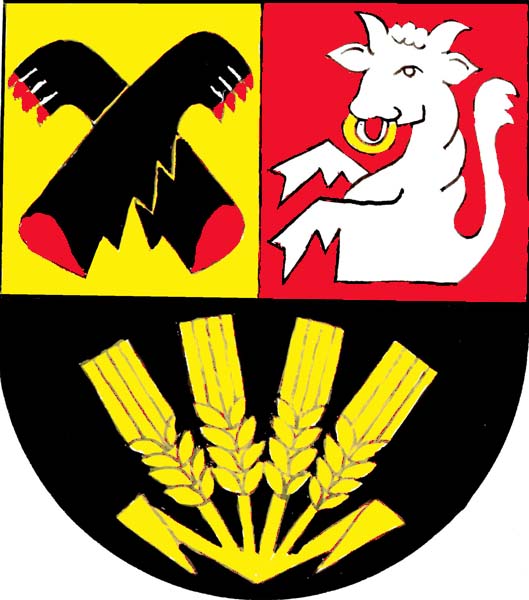 Obec s rozšířenou působností: SokolovSprávci vodních toků: Povodí Ohře, s.p. Stanovisko správce toku (§ 83, písm. a) zákona č. 254/2001 Sb., o vodách a o změně některých zákonů (vodní zákon), ve znění pozdějších předpisů:Povodí Ohře, s.p. č.j.Potvrzení souladu věcné a grafické části povodňového plánu obce Josefov s povodňovým plánem ORP Sokolov ve smyslu zákona č. 254/2001 Sb., o vodách a o změně některých zákonů (vodní zákon), ve znění pozdějších předpisů:Městský úřad Sokolov, vodoprávní úřad č.j.Povodňový plán schválil:Dne…………………  Podpis ……………Obsah Evidence Aktualizací	51	Úvod	61.1	Správci vodních toků	71.2	Příslušný vodoprávní úřad	71.3	Povodňové orgány	72	Věcná část	82.1	Charakteristika území	8Hydrologická charakteristika	8Klimatická charakteristika	92.2	Druh a rozsah ohrožení povodní	92.2.1	Výskyt povodní v oblasti Josefova	102.2.2	Přirozená povodeň na tocích	102.2.3	Přirozená povodeň ovlivněná mimořádnými příčinami	112.2.4	Ovlivnění povodně lidským faktorem	122.2.5	Zvláštní povodeň	122.3	Ohrožené objekty a kritická místa	132.4	Povodňové plány vlastníků nemovitostí (PPVN)	132.5	Hlásné profily a srážkoměry	142.5.1	Stupně povodňové aktivity	151. SPA – stav bdělosti	152. SPA – stav pohotovosti:	153. SPA – stav ohrožení	162.5.2	Vyhlašování SPA podle dešťových srážek	162.6	Předpovědní povodňová služba	172.7	Hlásná povodňová služba	182.8	Opatření k ochraně před povodněmi	192.8.1	Přípravná opatření a opatření při nebezpečí povodně (Preventivní), které občané obce musí realizovat	192.8.2	Opatření za povodně (Operativní)	202.8.3	Opatření po povodni (Obnovovací)	202.8.4	Povodňové prohlídky	213	Organizační část	223.1	Povodňové orgány daného území	223.2	Činnost a jednání povodňové komise	223.2.1	Zákonné povinnosti povodňové orgánu obce	233.2.2	Činnost PK při jednotlivých SPA	243.2.3	Zabezpečovací a záchranné práce	263.2.4	Hlídková služba	273.2.5	Činnost po povodni	283.3	Dokumentace a vyhodnocení	283.3.1	Povodňová kniha	283.3.2	Zpráva o povodni	293.4	Technické prostředky	293.5	Evakuace	303.5.1	Evakuační místa	303.5.2	Evakuace hospodářských zvířat	303.5.3	Objízdné trasy	313.6	Převzetí řízení ochrany před povodněmi	313.7	Činnost občanů při povodni	313.8	Kontakty - POVIS	324	Interní přílohy	334.1	Přílohy Věcné části	334.1.1	Vzor zápisu do povodňové knihy	334.1.2	Pojmenované vodní toky správního území - správa	334.1.3	Vodní nádrže v povodí Radvanovského potoka	334.1.4	Vodní nádrže v povodí Dolinského potoka (řazeno sestupně dle výměry)	344.1.5	Ohrožené objekty – řazeno směrem po toku	354.1.6	Ohrožující objekty	374.1.7	Místa omezující odtokové poměry (místa kontrol hlídkové služby)	384.1.8	Místa ohrožená bleskovou (přívalovou) povodní (místa kontrol hlídkové služby při hrozbě přívalové srážky)	384.1.9	Hlásné profily	384.1.10	Srážkoměry v okolí	394.1.11	Evakuační středisko	394.1.12	Možná dopravní omezení v okolí (místa sledovaná hlídkovou službou)	394.1.13	Seznam dostupných technických prostředků obce	404.1.14	Návrhy protipovodňových opatření	404.1.15	Schéma toku informací	415	Grafická část plánu - manuál	426	Seznam samostatných příloh plánu	43Evidence AktualizacíÚvodPovodně jsou součástí přirozeného oběhu vody. Principy ochrany před povodněmi vycházejí ze základní zásady, že povodním nelze zabránit. Lze však jejich průběh ovlivňovat a omezovat rozsah povodňových škod a následků.Základní ustanovení o ochraně před povodněmi obsahuje vodní zákon, který rozvádí všeobecné povinnosti při ochraně před povodněmi, upravuje organizaci povodňových orgánů, stanoví jejich základní působnost, a to tak, aby odpovídala i mimořádnosti situace v čase povodní, upravuje řízení při ochraně před povodněmi.Povodňový plán obce Josefov je souhrn organizačních a technických opatření, potřebných k odvrácení nebo zmírnění škod při povodních na životech a majetku občanů a společnosti a na životním prostředí obce.  Znění povodňového plánu odpovídá v současné době platné právní úpravě.Povodňový plán bude každoročně prověřován a v případě potřeby bude upraven a doplněn. Prověření povodňového plánu bude také vždy po velké povodni, při změně uspořádání orgánů státní správy, změně právních předpisů nebo jiných okolnostech, které mohou vyvolat jeho změny.Použité podkladyZákon č. 254/2001 Sb., o vodách ve znění pozdějších předpisů (vodní zákon),Zákon č. 239/2000 Sb., o integrovaném záchranném systému ve znění pozdějších předpisůZákon č. 240/2000 Sb., o krizovém řízení a o změně některých zákonů ve znění pozdějších předpisů (krizový zákon)Zákon č. 128/2000 Sb., o obcích ve znění pozdějších předpisůMŽP, Metodický pokyn č. 9  odboru ochrany vod MŽP k zabezpečení hlásné a předpovědní povodňové služby, Věstník MŽP č. 12/2011MŽP, Metodický pokyn č. 3/00 odboru ochrany vod MŽP pro stanovení účinků zvláštních povodní a jejich začlenění do povodňových plánů, Věstník MŽP č. 7/2000TNV 75 2931 - odvětvová technická norma vodního hospodářství – povodňové plányDigitální povodňový plán České republiky v aktuálním znění, MŽP ČRStrategie ochrany před povodněmi pro území ČRStrategie ochrany před negativními dopady povodní a erozními jevy přírodě blízkými opatřeními v ČR, VÚV, v.v.i., 2015Zpráva o plnění Strategie ochrany před povodněmi pro území ČR – Mze ČR, MŽP ČR 2000Povodňový plán Karlovarského kraje v aktuálním znění, KÚ KK 2017Povodňový plán ORP Sokolov v aktuálním znění, MÚ Sokolov 2017Studie Riziková území při extrémních přívalových srážkách, Karlovarský kraj,  VRV, a.s., 2012 Studie záplavového území Svatava ř.km 7,367 – 27,435, Ing. Jakub Krise, 2004Podklady obce Josefov – jednání 18. 5. 2017Terénní šetření v obci a v povodí vodních toků – 18. - 20. 5. 2017Správci vodních tokůVodní toky ve správním území obce byly identifikovány průnikem vektorových vrstev správního území obcí a vrstvy DIBAVOD – vodní toky pojmenované. Správci toků byli identifikováni z mapové aplikace ISVS generované dle podkladů MZe ČR.Pozn.: Ve správním území se nachází mnoho bezejmenných vodotečí – jejich správa je zobrazitelná např. v dPPČR – www.dppcr.czPříslušný vodoprávní úřadPovodňové orgányŘízení ochrany před povodněmi zabezpečují povodňové orgány. V období mimo povodeň jsou povodňovými orgány:Orgány obce Josefov: zastupitelstvo obce, starosta, obecní úřadMěstský úřad Sokolov jako orgán ORPKrajský úřad Karlovarského krajeMinisterstvo životního prostředí, zabezpečení přípravy záchranných prací přísluší ministerstvu vnitra.V období povodně je povodňovým orgánem:Povodňová komise obce JosefovPovodňová komise ORP SokolovPovodňová komise Karlovarského krajeÚstřední povodňová komiseVěcná částCharakteristika územíObec Josefov leží na rozhraní Sokolovské pánve a Krušných hor. Nejvyšší nadmořská výška na území obce je 578 m, nejmenší u řeky Svatavy (416 m). Obec má čtyři místní části:  Josefov, Radvanov, Hřebeny a Luh nad Svatavou. V současné době zde žije 365 obyvatel.  Josefov je vzdálen cca 7 km od sídelního města Sokolov a 20 km od krajského města Karlovy Vary. Většina obyvatel dojíždí za prací do Sokolova, Svatavy, Kraslic a do Krajkové. Obcí prochází komunikace III/21030 spojující Sokolov s Krajkovou.  Dále zde prochází železniční trať Sokolov –  Kraslice a na ní je zde železniční zastávka Hřebeny a Luh nad Svatavou.Případné nouzové zásobování pitnou vodou bude zajišťováno dopravou pitné vody v množství maximálně 15 l/den×obyvatele cisternami ze zdroje Nebanice. Zásobení pitnou vodou bude doplňováno balenou vodou. Nouzové zásobování užitkovou vodou bude zajišťováno z vodovodu pro veřejnou potřebu. Při využívání zdrojů pro zásobení užitkovou vodou se bude postupovat podle pokynů územně příslušného hygienika.Hydrologická charakteristikaPáteřním tokem území je řeka Svatava. Svatava pramení v Sasku, jihovýchodně od Schönecku ve výšce 710 m.n.m.. Na naše území vstupuje jako potok u hraničního přechodu Klingenthal – osada Hraničná. V Kraslicích se vlévá zprava Kamenný potok, zleva Bublavský a Stříbrný potok, po proudu dále zleva hlavní přítok Rotava, v Oloví zleva Novohorský potok, V Hřebenech zprava Dolinský potok, ve Svatavě zprava Radvanovský potok, zleva Lomnickým potok a v Sokolově ústí zleva do řeky Ohře.II. třída přesnosti Q100 - Q50 (±30%), Q1 -Q10 (±20%)Z grafické přílohy Plánu je patrné, že Svatava tvoří ve velké části délky hranici mezi správními územími jednotlivých obcí v povodí. Nad Krajkovou pod Libnovem pramení Dolinský potok protékající v Josefově místní částí Hřebeny. V Krajkové protéká kaskádou rybníků nad statkem a přímo u statku. Potok protéká dále Dolinou a směřuje k Hřebenům, pod kterými ústí do Svatavy. Nezanedbatelný vliv na průběh povodně na Dolinském potoce budou mít rybníky v Krajkové, zejména obnovované kaskády a nově budované nádrže pod Libnovem.  Dalším tokem je Radvanovský potok pramenící nad Anenskou Vsí, kterou také protéká. V Anenské Vsi přibírá levostranný bezejmenný přítok protékající rybníkem ČRS. Tok dále protéká okrajem Kluče (hranice obce Josefov a Habartov) a nad obcí Svatavou ústí do Svatavy. Význam pro Josefov má bezejmenný levostranný přítok Radvanovského potoka protékající místní části Radvanov. Tento tok, jež odvádí vodu z povodí okolo rybníka Krajkovák včetně rybníka, je velmi náchylný ke vzniku přívalové povodně. Klimatická charakteristikaOblast Josefova spadá pod klimatický region MT3 a MT7. (Quittova klasifikace – Atlas podnebí Česka, 2007).Druh a rozsah ohrožení povodníPovodeň je definována jako přechodné výrazné zvýšení hladiny vodních toků nebo jiných povrchových vod, při kterém voda již zaplavuje území mimo koryto vodního toku a může způsobit škody. Povodní je i stav, kdy voda může způsobit škody tím, že z určitého území nemůže dočasně přirozeným způsobem odtékat nebo její odtok je nedostatečný, případně dochází k zaplavení území při soustředěném odtoku srážkových vod. Povodeň může být způsobena přírodními jevy, zejména táním, dešťovými srážkami nebo chodem ledů (přirozená povodeň), nebo jinými vlivy, zejména poruchou vodního díla, která může vést až k jeho havárii (protržení) nebo nouzovým řešením kritické situace na vodním díle (zvláštní povodeň).Povodeň začíná vyhlášením 2. nebo 3. stupně povodňové aktivity (SPA) a končí odvoláním 3. SPA, není-li v době odvolání 3. SPA vyhlášen 2. SPA. V tom případě končí odvoláním 2. SPA. Povodní je rovněž situace, při níž nebyl vyhlášen 2. nebo 3. SPA, ale stav nebo průtok vody v příslušném profilu nebo srážka dosáhla směrodatné úrovně pro některý z těchto SPA podle povodňového plánu příslušného územního celku. Pochybnosti o tom, zda v určitém území a v určitém čase byla povodeň, rozhoduje, je-li splněna některá z těchto podmínek, vodoprávní úřad MÚ Sokolov. Za nebezpečí vzniku povodně se považují situace zejména při: dosažení stanoveného limitu vodního stavu nebo průtoku ve vodním toku a jeho stoupající tendenci, déletrvajících vydatných srážkách, popř. prognóze nebezpečí intenzivních dešťových srážek, očekávaném náhlém tání, nebezpečném chodu ledů nebo při vzniku nebezpečných ledových zácp a nápěchů, vzniku mimořádné situace na vodním díle, kdy hrozí nebezpečí jeho poruchy. Výskyt povodní v oblasti JosefovaPovodně vyskytující se v oblasti jsou v převážné většině spojeny s hydrometeorologickou situací na území větší části Krušných hor. Mohou se vyskytnout i přívalové srážky lokálnějšího měřítka. Tzn. že povodní mohou být klidně postiženy pouze některé toky Josefova.Nejčastěji se mohou vyskytovat následující 3 typy povodní:povodně přívalové způsobené krátkodobými srážkami velké intenzity v letním období. Tyto povodně zasahují obvykle území s katastrofálními důsledky a velice rychlým průběhem. Průtoky dosahují extrémních hodnot při menším objemu povodňové vlny, těžko se předpovídají a většinou je nezachytí ani hlásný a varovný systém, proto se opatření soustředí především na oblast prevence.  Tato povodeň je nejpravděpodobnějším ohrožením  Radvanova a její ničivé účinky může umocnit destrukce plotů a objektů přímo u toku. Situaci zásadním způsobem ovlivní možná retence vody v krajině a v rybníku Krajkovák. povodně způsobené táním sněhové pokrývky v zimním nebo jarním období, případně v kombinaci s dalšími srážkami. Tyto povodně se vyznačují velkým rozsahem a delší dobou trvání s ohrožením rozsáhlých území. Nedosahují většinou extrémních kulminací průtoků, objemy povodňových vln jsou však značné. Nebezpečí těchto povodní stoupá při kumulaci tání a teplých jarních dešťových srážek v oblasti. Je nutné sledovat stav sněhových zásob, prognózy teplých dešťů v Krušných horách, včetně prognóz dispečinku Povodí Ohře, s.p. Situaci zkomplikuje nevzrostlý porost na orné půdě. povodně způsobené dlouhotrvajícími regionálními srážkami. Tyto povodně zasahují rozsáhlá území Krušných hor a Podkrušnohoří, obvykle s extrémními průtoky i značnými objemy povodňových vln, především na větších tocích. Zpravidla jsou předpovězeny meteorologickou službou a v našich podmínkách nebývají tak časté, způsobují však plošně velké škody. Tento typ povodně je v Josefově na Svatavě také pravděpodobný. Ničivé účinky by neměly být s ohledem na časové možnosti zabezpečovacích prací tak značné, jako u zimních povodní. Významnou měrou tuto povodeň ovlivní přirozená retence vody v krajině, hlavně v lesích. Přirozená povodeň na tocíchRozsah ohrožení při přirozené povodni vyplývá ze závěrů terénního šetření, které na tocích zpracovatel povodňového plánu za účasti zástupce Obecního úřadu provedl. Dále byly použity veškeré údaje o historických povodních, kterými disponuje Obecní úřad. V rámci terénního šetření byla pořízena podrobná pozemní fotodokumentace. Na tocích správního území Josefova bylo k datu 30. 5. 2016 stanoveno vodoprávním úřadem Krajského úřadu Karlovarského  kraje záplavové území Svatavy – č.j. 837/ZZ/PO/BA/05. Toto záplavové území zasahuje místní části Hřebeny a Luh nad Svatavou. Všechna stanovená, zrušená i zpracovaná záplavová území jsou shromažďována Ministerstvem životního prostředí ČR, jako ústředním povodňovým orgánem a jsou vizualizovaná v Digitálním povodňovém plánu ČR (dPP ČR) – www.dppcr.cz . Dále budou vždy v případě stanovení záplavového území obsažena v grafické části plánu ORP Sokolov a následně obce Josefov (možno využít prostředí dPP).Přirozená povodeň ovlivněná mimořádnými příčinamiPři povodni by se zcela neplánovaně mohly ukázat problémy při ucpání profilů propustků, popřípadě při nahromadění plavenin u pilířů mostů a lávek. Kritickými profily pro záchyt spláví jsou:Svatava 	Lávka v Hřebenech a LuhuBezejmenný tok v Josefověpropust v hlavní komunikaciBezejmenný tok v RadvanověMostky a lávky v celé délce intavilánuZ hlediska ucpání profilů jsou však kritické všechny propustky a  lávky, i ty, jež jsou pro převod povodňových průtoků kapacitní. Nelze přesně odhadnout, jak velké množství plavenin toky ponesou – může dojít i k odplavení materiálu ze zahrad a ke stržení plotů. Ucpáním mostních profilů by došlo k vzdutí vody nad mostem a k výraznému zvětšení rozlivu do obytné zástavby. Dále lze předpokládat, že by došlo i k poškození mostů a zejména stržení a odplavení lávek. Zejména stržené dřevo, ploty a lávky mohou způsobit nápěch na propustcích v lokalitách, jinak povodňově neohrožených. Občané, v jejichž soukromém vlastnictví jsou tyto věci, musí zajistit odklizené odplavitelného materiálu ze záplavového území.  V době povodňové aktivity bude aktivována hlídková služba - neustálá kontrola kritických míst (propustků, vpustí, krytých profilů), případně vyzvání vlastníků k odstranění materiálu z potenciálního rozlivu.  Kanalizační síť obceZvláštním, ale velmi důležitým prvkem v hydraulickém systému na území obce, ve vztahu k povodňovému ohrožení obce, je obecní kanalizační síť. Při povodních, které mají původ ve srážkové činnosti na území Josefova, kanalizace může kapacitně selhávat a nestačí odvodnit svrchu zaplavená území, neboť její kapacita není dimenzována na současné extrémní přívalové srážky.Podél toků dochází naopak k zaplavení objektů skrze dešťovou kanalizaci. Ne všechny výusti kanalizace na území obce (ponořené pod hladinou Q100) jsou vybaveny účinným zpětným hradícím zařízením (zpětnou klapkou, šoupětem apod.). Ochranu těchto objektů řeší individuálně vlastníci těchto objektů. Ovlivnění povodně lidským faktoremPřirozená povodeň na tocích a to zejména na Dolinském potoce je lidským faktorem omezeně ovlivnitelná, a to manipulacemi na vodních dílech - rybnících. Zde je nutná koordinace manipulací na nádržích a kontinuálně komunikace s provozovateli.   Manipulace na vodních dílechManipulační řád je soubor pravidel pro manipulaci a nakládání s vodou na vodních dílech. O povinnosti vlastníka vodního díla mít zpracovaný a schválený manipulační řád rozhoduje, na základě ustanovení §59 odst. 3 zákona č. 254/2001 Sb., o vodách a o změně některých zákonů (vodní zákon) ve znění pozdějších předpisů, vodoprávní úřad. Vlastník vodního díla je, dle § 59 odst. 1 vodního zákona, povinen dodržovat podmínky a povinnosti, za kterých bylo vodní dílo povoleno a uvedeno do provozu, zejména dodržovat provozní řád a schválený manipulační řád, neprodleně oznamovat vodoprávnímu úřadu změny mající vliv na obsah manipulačního řádu a předkládat vodoprávnímu úřadu ke schválení návrh na úpravu manipulačního řádu tak, aby byl v souladu s komplexním manipulačním řádem podle § 47 odst. 4 písm. g). Vyhláška Ministerstva zemědělství 216/2011 Sb. o náležitostech manipulačních řádů a provozních řádů vodních děl, definuje manipulační řád jako soubor zásad a pokynů pro manipulaci s vodou k jejímu účelnému a hospodárnému využití podle povolení k nakládání s povrchovými nebo podzemními vodami a stavebního povolení k vodnímu dílu, ke snižování nepříznivých účinků povodní, sucha a ledových jevů, k ochraně a zlepšení jakosti vody, jakož i k zajištění bezpečnosti, stability a spolehlivosti vodního díla a soubor zásad, pokynů a dokumentace pro obsluhu a údržbu objektů a zařízení vodního díla.Dostupné manipulační řády nádrží jsou uloženy na vodoprávním úřadu Městského úřadu Sokolov a u provozovatelů. Zvláštní povodeňVe vztahu k ohroženému území obce Josefov nebyla zvláštní povodeň doposud zaznamenána. S ohledem na technický stav nádrží a velikost a charakter povodí nádrží nad obcí nelze možnost vzniku zvláštní povodně vyloučit. Obec se bude snažit s provozovateli nádrží komunikovat a nastavit systém komunikace a systém manipulací při hrozbě povodně.Zvláštní povodeň je způsobena umělými vlivy, tj. situacemi, jež mohou nastat při stavbě nebo provozu vodohospodářských děl, která vzdouvají nebo mohou vzdouvat vodu zejména při:narušení tělesa vzdouvacího vodního díla (zvláštní povodeň typu 1= ZPV 1),poruše hradících konstrukcí  a uzávěrů výpustných zařízení vodních děl (označená jako ZPV 2),nouzovém řešení kritických situací z hlediska bezpečnosti vodního díla (označená jako ZPV 3).Vlastníci (uživatelé) nebo správci vodohospodářských děl jsou povinni zajišťovat na těchto vodních dílech odborný technicko-bezpečnostní dohled, jehož účelem je průběžné zjišťování technického stavu díla z hlediska jeho stability, bezpečnosti, možných příčin poruch a navrhování opatření k nápravě. Pro účely technicko-bezpečnostního dohledu jsou vodohospodářská vodní díla zařazena do I. až IV. kategorie podle rizika ohrožení lidských životů, možných škod na majetku v přilehlém území a ztrát z omezení funkcí a užitků ve veřejném zájmu. U vodních děl zařazených do I. až III. kategorie je povinen jejich vlastník, popřípadě stavebník zajistit technicko-bezpečnostní dohled prostřednictvím pověřené osoby a účastnit se jeho provádění v rozsahu stanoveném vyhláškou Ministerstva zemědělství. U vodních děl III. kategorie může technicko-bezpečnostní dohled provádět vlastník nebo stavebník sám, pokud je pověřenou osobou. U vodních děl IV. kategorie může technicko-bezpečnostní dohled provádět vlastník, případně stavebník sám.Z hlediska možnosti vzniku a průběhu zvláštních povodní mají největší význam vodní díla zařazená do I. až III. kategorie. Vodní dílo  I. – III. kategorie TBD ve správním území Josefova neleží a ani z jiných katastrů nemůže být Josefov ohrožen. Ostatní nádrže v Josefově a nad ním spadají do IV. kategorie TBD. Metodický pokyn k technickobezpečnostnímu dohledu na nádržích IV. Kategorie je uveden v příloze plánu. Ohrožené objekty a kritická místaNaplnění konkrétních objektů povodňového plánu je tvořeno dynamicky, s možností využitím dat centrální databáze POVIS, do které má obec individuální přístup. Zde jsou spravovány údaje za celou Českou republiku s jasnou geografickou a tématickou lokalizací.Ohrožené a ohrožující objekty, místa omezující odtokové poměry a další objekty byly zpracovatelem do plánu zaneseny na základě podrobné analýzy podkladů, zejména na základě podrobného terénního šetření. Při místním šetření byla pořízena detailní pozemní fotodokumentace, která je součástí povodňového plánu. Byly využity informace od občanů o historických povodních a o míře ohrožení jednotlivých lokalit. Výčet objektů vychází z předpokladu alespoň částečně volných průtočných profilů mostů a lávek. Pokud někde dojde k nápěchu a úplnému ucpání propustí, může dojít k zaplavení i dalších lokalit, běžně neohrožených.Povodňové plány vlastníků nemovitostí (PPVN) Povodňový plán sumarizuje i povodňové plány vlastníků nemovitostí. Vodní zákon ukládá všem fyzickým a právnickým osobám, které jsou zvláště ohroženy povodněmi, tedy těm, které vlastní nemovitosti v záplavových územích nebo jejichž nemovitosti mohou ohrozit průběh povodně, povinnost zpracovat povodňový plán opatření na ochranu svých pozemků nebo staveb před povodněmi a předložit jej příslušné obci k zajištění souladu s povodňovým plánem této obce. Výjimečně, v pochybnostech, rozhoduje o rozsahu této povinnosti, na návrh těchto fyzických nebo právnických osob, příslušný vodoprávní úřad. Vodoprávní úřad ORP Sokolov může uložit povinnost zpracovat povodňový plán vlastníkům pozemků, které se nacházejí v záplavových územích, je-li to třeba s ohledem na způsob jejich užívání.Povodňový plán nemovitosti právnických osob a podnikajících fyzických osob řeší přípravu a stanoví organizační, operativní, technická, provozní opatření, směřující k záchraně osob – zaměstnanců, materiálních hodnot daného objektu, včasného ukončení pracovních procesů, zabezpečení nebezpečných látek ohrožující životní prostředí a odplavitelného materiálu. Jedná se především o opatření max. využívající vlastní síly (zaměstnance) a prostředky (manipulační, dopravní a specializované) podle povahy provozně-technologických procesů. Povodňový plán nemovitosti fyzických osob (jednotlivého objektu např. rodinného domu, garáže apod.) obsahuje informace o nutných opatřeních a činnostech pro ochranu života a zdraví obyvatel a pro ochranu majetku, které provádějí obyvatelé nemovitosti, příp. povodňové orgány a složky integrovaného záchranného systému. U povodňových plánů zpracovatelé každoročně prověřují jejich aktuálnost zpravidla před obdobím jarního tání a toto prověření dokladují. Ostatní povodňové plány zpracovatelé přezkoumávají při podstatných změnách podmínek, za nichž byly zpracovány. Pokud z přezkoumání vyplyne potřeba úpravy nebo doplnění povodňového plánu, učiní tak zpracovatelé neprodleně. Majitelé nemovitostí si mohou formulář povodňového plánu vlastníka nemovitosti vyzvednout na Obecním úřadu a dohodnout režim aktualizace a předávání aktuální fotodokumentace své nemovitosti povodňovému orgánu obce Josefov. Hlásné profily a srážkoměryZákladem pro výkon hlásné povodňové služby v Josefově jsou údaje z kontinuálního operativního monitoringu hydro-meteorologické situace.  Josefov vybudoval nový hlásný profil na Svatavě v Oloví. Spolu s tímto profilem lze sledovat profil ČHMÚ v Kraslicích a profily C města Kraslice na přítocích Svatavy. Intenzitu srážek je možno orientačně sledovat na srážkoměru Povodí Ohře, s.p. Stupně povodňové aktivityRozsah opatření prováděných k ochraně před povodněmi se řídí nebezpečím nebo vývojem povodňové situace, která se vyjadřuje těmito třemi stupni povodňové aktivity.1. SPA – stav bdělostiPrvní stupeň povodňové aktivity - bdělost nastává při nebezpečí přirozené povodně a zaniká, pominou-li příčiny takového nebezpečí.Za nebezpečí povodně se považuje: upozornění nebo výstraha předpovědní služby,náhlé tání sněhové pokrývky,srážky větší intenzity,velké narůstání nebo hromadění ledu v toku,dosažení určeného stavu na vybraných hlásných profilech stanoveného v povodňovém plánu,dosažení mezních hodnot sledovaných jevů a skutečností z hlediska bezpečnosti vodního díla,provozní situace na vodním díle, které mohou vést k mimořádnému vypouštění nebo neřízenému odtoku, při kterém je dosažen stav odpovídající prvnímu stupni povodňové aktivity na vybraném vodočtu.Při tomto stupni je zahajována činnost hlásné a hlídkové služby.2. SPA – stav pohotovosti:Druhý stupeň povodňové aktivity - pohotovost vyhlašuje příslušný povodňový orgán v případě, že nebezpečí povodně přerůstá v povodeň na základě údajů hlídkové služby a zpráv předpovědní a hlásné služby.Za povodeň se považuje:dosažení určeného stavu na vybraných hlásných profilech nebo dosažení mezní srážky za určitý čas,přechodné výrazné stoupnutí hladiny vodního toku, při kterém hrozí jeho vylití z koryta,přechodné výrazné stoupnutí hladiny vodního toku, při kterém se voda z koryta již rozlévá a může způsobit škody,přechodné stoupnutí hladiny vodního toku při současném chodu ledů, případně vlivem vytvoření ledových bariér,pokračující nepříznivý vývoj bezpečnosti vodního díla odvozený podle hodnocení sledovaných jevů a skutečností v rámci výkonu technicko-bezpečnostního dohledu,mimořádné čerpání nebo vypouštění vody nebo neřízený odtok z vodního díla, které vyvolávají umělou povodňovou vlnu, při které může být dosažen stav odpovídající druhému stupni povodňové aktivity na vybraném hlásném profilu.Při tomto stupni se aktivizují povodňové komise a další účastníci ochrany před povodněmi, uvádějí se do pohotovosti prostředky na zabezpečovací práce a podle možnosti se provádějí opatření ke zmírnění průběhu povodně podle povodňového plánu. 3. SPA – stav ohroženíTřetí stupeň povodňové aktivity - ohrožení vyhlašuje příslušný povodňový orgán v době povodně při bezprostředním nebezpečí nebo při vzniku větších škod, ohrožení majetku a životů v záplavovém území.Vyhlašuje se při::dosažení určeného stavu na vybraných hlásných profilech, dosažení mezní srážky za určitý čas,bezprostředním nebezpečí ohrožení majetku a životů v záplavovém území,ohrožení životů a majetku v záplavovém území,vzniku kritické situace na vodním díle podle vyhodnocení technicko-bezpečnostního dohledu při dosažení kritických hodnot sledovaných jevů a skutečností, pokud hrozí havárie díla doprovázená nebezpečím vzniku průlomové vlny,mimořádném čerpání nebo vypouštění nebo neřízeném odtoku z vodního díla, které vyvolávají umělou povodňovou vlnu, při které je dosažen stav odpovídající třetímu stupni povodňové aktivity na vybraném vodočtu.Při tomto stupni se provádějí zabezpečovací a podle potřeby záchranné práce.Podkladem pro vyhlašování stupňů povodňové aktivity je dosažení nebo předpověď dosažení směrodatného limitu hladin, průtoků případně mezních nebo kritických hodnot jiných jevů (denní úhrn srážek, hladina vody v nádrži, vznik ledových nápěchů a zácpa pod.), zpráva předpovědní nebo hlásné povodňové služby, doporučení správce vodního toku, oznámení vlastníka vodního díla, případně další skutečnosti charakterizující míru povodňového nebezpečí.Vyhlašování SPA podle dešťových srážekStanovení limitů pro vyhlašování SPA podle spadlých srážek je vhodné pro povodí těch toků, kde nejsou zřízeny hlásné profily, anebo postupová doba je velmi krátká. Jde zejména o povodí malých toků, jako jsou toky Dolinský, Habartovský, Radvanovský potok, nebo jejich přítoky.  Vše jsou to toky s krátkou dobou koncentrace povodně, kdy čas uplynulý mezi příčinnou srážkou a průtokovou odezvou je několik desítek minut. V takových případech je možné velmi přibližně odhadnout vznik situace, odpovídající SPA podle množství spadlých srážek a povodí. Přibližný odhad odezvy povodí na spadlé srážky je možný pouze pro dešťové srážky v letním období (při srážkách do sněhu nebo na zamrzlou půdu tyto limity neplatí). Veškeré údaje jsou orientační a budou pro obec Josefov průběžně upřesňovány na základě monitoringu srážek a odvíjejících se průtoků v tocích v obci. Indikátor přívalových povodní (anglicky Flash Flood Guidance) je součást webové aplikace HPPS, která může poskytnout povodňovým orgánům a provozovatelům LVS odhad aktuálních směrodatných limitů pro nebezpečné přívalové srážky. Aplikace průběžně podle spadlých srážek simuluje nasycenost území a udává velikost potencionálně nebezpečné 1, 3 nebo 6 hodinové srážky, která by v daném území způsobila povodeň. Výstup je presentován ve formě gridové mapy v rozlišení 3x3 km.Předpovědní povodňová službaObec Josefov jako příslušný povodňový orgán informuje své občany o vydaných upozorněních a výstrahách rozhlasem. V případě výpadku sítě, či nemožnosti použití bude vyrozumění provedeno megafonem a individuálně. V izolovaných lokalitách Hřebenů, Luhu a Radvanova probíhá vyrozumění megafonem, mobilními telefony, nebo osobně. Předpovědní povodňová služba informuje povodňové orgány, popřípadě další účastníky ochrany před povodněmi, o možnosti vzniku povodně a o dalším nebezpečném vývoji, o hydrometeorologických prvcích charakterizujících vznik a vývoj povodně, zejména srážkách, vodních stavech a o průtocích ve vybraných profilech. Tuto službu zabezpečuje Český hydrometeorologický ústav se správcem povodí Povodí Ohře,s.p. Aktuální hydrometeorologické informace a předpovědi předávají předpovědní pracoviště ČHMÚ a dispečink Povodí Ohře, s.p. na KOPIS HZS Karlovarského kraje, který informaci předává na příslušné ORP. ORP provádí přenos informací na relevantní obce. V rámci monitoringu meteorologické a hydrologické situace je možno využívat následující internetové zdroje informací:Zprávy a výstrahy ČHMÚ včetně on-line dat srážkoměrů a hlásných profilů lze sledovat na stránkách Hlásné a předpovědní povodňové služby. Stránky také obsahují Indikátor přívalových povodní (Flash Flood Guidance) – model definující dle odhadu nasycení území vodou potenciálně rizikové úhrny srážky za danou dobu – 1,3,6 hodin.- http://hydro.chmi.cz/hpps/hpps_main.phpPro sumarizace údajů stavů, průtoků a srážek z jednotlivých povodí vytvořilo Ministerstvo zemědělství ČR stránky http://www.voda.gov.cz/portal/cz/Srážkoměrné stanice Povodí Ohře,s.p. - http://sap.poh.cz/portal/Srazky/cz/PC/   Hlásné profily Povodí Ohře,s.p. - http://sap.poh.cz/portal/sap/cz/PC/Hlásná povodňová službaObec Josefov jako příslušný povodňový orgán informuje své občany o průběhu povodně veřejným rozhlasem. V případě výpadku, či nemožnosti použití bude vyrozumění provedeno megafonem a individuálně.  V izolovaných lokalitách Hřebenů, Luhu a Radvanova probíhá vyrozumění megafonem, mobilními telefony, nebo osobně. Jakékoli zjištění nebezpečí nebo výskyt povodní v hlásných profilech i mimo hlásné profily hlásí obec na úřad obce s rozšířenou působností Sokolov, vodohospodářský dispečink Povodí Ohře, s.p. a obcím níže na exponovaném toku. ORP dále neprodleně informaci předá KOPIS HZS. Při vyhlášení 2. a 3. SPA bude na obecním úřadu zajištěna stálá povodňová a hlásná služba, která přijímá, předává a zapisuje informace o stavu povodně. Službu zajišťují členové povodňové komise. Dosažení 1. SPA a vyhlášení 2. a 3. SPA se vyhlašuje obecním rozhlasem, v případě mimořádné nebo hrozby přívalové povodně lze použít sirénu. Kriticky ohroženým objektům se předávají informace v noci i ve dne telefonicky nebo osobně.  O jakémkoliv informování se vytvoří v povodňové knize zápis. Předání informace, především v noci, provádí dva členové povodňové komise.V případě, že je z důvodu povodní vyhlášen krizový stav podle zákona č. 240/2000 Sb. (tj. stav nebezpečí nebo nouzový stav), funguje hlásná povodňová služba jako při vyhlášení 3. stupně povodňové aktivity. Přenos informací je směrován i na příslušné orgány krizového řízení. Opatření k ochraně před povodněmiJedná se o preventivní opatření, prováděná v době povodňového klidu a operativní opatření, prováděná v době povodně. Soubor všech opatření k ochraně před povodněmi řídí a koordinuje povodňový orgán obce.K zajištění ochrany před povodněmi je každý povinen umožnit vstup, případně vjezd na své pozemky, případně stavby těm, kteří řídí, koordinují a provádějí zabezpečovací a záchranné práce, přispět na příkaz povodňových orgánů osobní a věcnou pomocí k ochraně životů a majetku před povodněmi a řídit se příkazy povodňových orgánů.Přípravná opatření a opatření při nebezpečí povodně (Preventivní), které občané obce musí realizovatZpracování kvalitního povodňového plánu vlastníka nemovitosti (PPVN) ohrožených nemovitostí:komplexní identifikace ohrožení konkrétního objektu včetně návrhu realizace protipovodňových opatření u objektu,nastavení systému sledování hlásné povodňové služby,nastavení systému evakuace nemovitosti včetně nouzového přežití (vhodné řešit kapacity i pro dobrovolníky pro obnovovací práce)komplexní výčet kontaktů pro komunikaci.Obec poskytne pomoc občanům se zpracováním povodňového plánu vlastníka nemovitosti.Obec provede:Zajištění prostředků pro zabezpečovací a obnovovací práce. Zajištění statika, dendrologa, hygienika, veterináře pro posouzení území a objektů po povodni. Provádění povodňových prohlídek včetně uložení nápravných opatření. Povodňové prohlídky provádět i v lokalitách soustředěných odtoků, kde není vyvinut vodní tok.Kontrola způsobu uskladnění a stavu provozuschopnosti prostředků na ochranu před povodněmi – kontrola skladů a vybavení doplnění zásob pro zabezpečovací a záchranné práce. Zejména pytle, písek,  nářadí, deky, holínky, ponožky. Je nutné uvažovat i s vybavením pro dobrovolníky při obnovovacích pracích. Zřízení a provoz srážkoměru  – stanovení stupňů povodňové aktivity dle srážek pro konkrétní povodí.Nastavení systému vyrozumívání občanů – obecní rozhlas, SMS, megafon, mobil, osobní vyrozumění. Metodická práce – průběžné informování občanů o novinkách s úseku povodňové ochrany (stanovení nového záplavového území, existence důležitých dokumentů povodňové ochrany, dostupnost financí na povodňovou ochranu objektu apod.).Informování občanů o upozorněních a výstrahách ČHMÚ a hrozbách povodně.Dokumentační práce v obci a záplavových územích v době klidu. Dokumentace lokalit svahových sesuvů, sanace sesuvů a stabilizace svahů. Opatření za povodně (Operativní)Povodňové zabezpečovací práce jsou technická opatření prováděná při nebezpečí povodně a za povodně ke zmírnění průběhu povodně a jejích škodlivých následků. Jsou to zejména:Vedení hlásné povodňové služby – vyrozumívání, varování, průběžná komunikace atd.Zřízení hlídkové služby. Odstraňování překážek ve vodním toku a v blízkosti profilu objektů (zejména provizorní propustky, lávky).Rozrušování ledových námraz u mostních objektů a propustků.Sanace sesuvů a nátrží ve vodních tocích, opatření zajišťující stabilizaci břehů a území před sesuvy – spolupráce se správci toků.Instalace protipovodňových zábran u ohrožených nemovitostí.Opatření proti zpětnému vzdutí vody, zejména do kanalizací.Zabezpečení a ukotvení odplavitelného materiálu u nemovitostí v potenciálním rozlivu.Odstranění lávek na drobných tocích.Opatření k omezení znečištění vody při možném sekundárním ohrožení (agrochemikálie u soukromých zemědělců, chemikálie u fyzických osob).Kontrola nádrží, zejména stavu hrází s případným zpevněním exponovaných míst hrází. Povodňové zabezpečovací práce zajišťují správci vodních toků na vodních tocích a vlastníci dotčených objektů, případně další subjekty podle povodňových plánů nebo na příkaz povodňového orgánu obce Josefov.Zabezpečovací práce, které mohou ovlivnit odtokové podmínky a průběh povodně, musí být koordinovány ve spolupráci s příslušným správcem povodí na celém vodním toku nebo v celém povodí.Povodňovými záchrannými pracemi se rozumí soubor technických a organizačních opatření prováděných za povodně v bezprostředně ohrožených nebo již zaplavených území. Tyto práce souvisejí se záchranou životů a majetků obyvatelstva postižené oblasti. Záchranné práce v případech, kdy jsou ohroženy lidské životy, veřejný život nebo hospodářské zájmy jako doprava, zásobování, spoje, zdravotnictví zajišťují povodňové orgány ve spolupráci s ostatními účastníky ochrany před povodněmi, zejména složkami IZS. Opatření po povodni (Obnovovací)Tato opatření se provádějí již v době povodně, jejich dokončení se však provádí až po povodni. Jedná se o:Dokumentační práce a vyhodnocení povodňové situace včetně vzniklých povodňových škod.,Vyhodnocení příčin negativně ovlivňujících průběh povodně.Vyhodnocení účinnosti přijatých opatření.Pomoc občanům s obnovou území a nemovitostí, zajištění základních služeb a dodávek.Likvidace odpadů. Povolání statika, dendrologa, hygienika, veterináře. Návrhy na úpravu povodňových opatření a limitů SPA.Povodňové prohlídkyPovodňovými prohlídkami se zjišťuje, zda na vodních tocích, vodních dílech a v záplavovém území, nejsou závady, které by mohly zvýšit nebezpečí povodně, nebo její škodlivé následky. Sledují se zejména splaveniny a další překážky snižující kapacitu koryta, odplavitelný materiál skladovaný v potenciálním záplavovém území, zejména pak v aktivní zóně (potenciální proudnici toku) a další skutečnosti ovlivňující povodeň. Povodňové prohlídky organizuje a provádí povodňový orgán obce Josefov nejméně 1x ročně většinou před jarním táním (březen), za účasti správců vodních toků - Povodí Ohře, s.p., Lesy ČR, s.p. Odpovědnou osobou za svolání povodňové prohlídky je starosta obce. Výsledkem je vždy protokol o zjištěných závadách a uložení nápravných opatření. Zaměření povodňových prohlídek:Stav a kapacita koryt, nádrží, objektů mostů, propustků, ale také stromů a keřů v korytech. Sedimentace v korytě toků ovlivněných vypouštěním z rybníků.Způsob hospodaření na exponované svažité zemědělské půdě vytypované Studií extrémních přívalových srážek.Přítomnost skládek materiálu v blízkosti vodních toků (zejména v záplavovém území nebo území ohroženém povodněmi), které by mohly zhoršit průběh povodně, jako je stavební materiál, dřevo (klády, kulatina, prkna, apod.), zemědělské produkty (sláma, seno), stavební buňky, kontejnery apod.,Přítomnost nádob a skladů ropných produktů, chemikálií apod., které by mohly způsobit kontaminaci vody a půdy při povodni.Umístění plotů a ohrad všech druhů.Plovoucí objekty (karavany, dřevníky apod.) a jejich zajištění.Z prohlídek se zpracovávají zápisy, případně se pořizuje další dokumentace (např. fotografie, videozáznam). Na základě provedených prohlídek se přijímají patřičná opatření, která vedou k odstranění případných rizik při povodni, kterými mohou být např. skládky, špatně zajištěné plovoucí objekty, nežádoucí křoviny a dřeviny apod. Dále se na základě prohlídek přijímají další opatření, které vedou ke zvýšení kapacity profilů apod. Povodňové orgány mohou na základě povodňové prohlídky vyzvat vlastníky pozemků, staveb a zařízení v záplavovém území k odstranění předmětů a zařízení, které mohou způsobit zhoršení odtokových poměrů nebo ucpání koryta níže po toku. Pokud tito vlastníci výzvy ve stanovené lhůtě neuposlechnou, uloží takovou povinnost rozhodnutím. Pro sumarizaci údajů z povodňových prohlídek a pro kontrolu plnění nápravných opatření zřídil Karlovarský kraj samostatnou internetovou evidenci. Organizační částPovodňové orgány daného územíOchrana před povodněmi je řízena povodňovými orgány, které ve své územní působnosti odpovídají za organizaci povodňové ochrany, řídí, koordinují a kontrolují činnost ostatních účastníků ochrany před povodněmi. Postavení a činnost povodňových orgánů jsou specifikována ve dvou časových úrovních:V období mimo povodeň je povodňovými orgány:Orgány obce Josefov: zastupitelstvo obce, starosta, obecní úřadMěstský úřad Sokolov jako orgán ORPKrajský úřad Karlovarského krajeMinisterstvo životního prostředí, zabezpečení přípravy záchranných prací přísluší ministerstvu vnitra.V období povodně je povodňovým orgánem:Povodňová komise obce JosefovPovodňová komise ORP SokolovPovodňová komise Karlovarského krajeÚstřední povodňová komiseOstatními účastníky povodňové ochrany ve správním obvodu ORP Sokolov, kteří se podílejí na ochraně před povodněmi v daném území, jsou: Správce povodí - Povodí Ohře,s.p. Správce vodního toku - Povodí Ohře, s.p., Lesy ČR, s.p. Správci vodních děl Vlastníci pozemků a staveb, které se nacházejí v záplavovém území nebo zhoršují průběh povodně ČHMÚ, regionální pracoviště Ústí nad LabemHasičský záchranný sbor Karlovarského krajePolicie ČR Záchranná služba Karlovarského krajeKrajská správa a údržba silnic Karlovarského kraje p.o., Údržba silnic Karlovarského kraje, a.s.VOSS, s.r.o.a další subjekty, které mohou pomoci například dopravními prostředky, těžkou mechanizací, zásobováním vodou a potravinami atd. Zapojení ostatních účastníků ochrany před povodněmi závisí na charakteru povodňové situace a místních podmínek. Při povodni postupují podle vlastních povodňových plánů a podle pokynů povodňových orgánů. Činnost a jednání povodňové komiseČinnost a způsob jednání komise jsou dány zákonem č. 254/2001 Sb., o vodách a vnitřními předpisy obecního úřadu. Povodňovou komisi obce zřizuje a členy povodňové komise jmenuje starosta. Funkci předsedy PK vykonává ze zákona starosta obce.  Povodňová komise je složena se zástupců obce a organizací v obci, které jsou způsobilé k provádění opatření, popřípadě pomoci při ochraně před povodněmi. Komise se schází k projednání potřebných opatření podle povodňové situace, jakož i mimo období povodní ohrožujících její správní území, k projednání organizačních a jiných závažných otázek souvisejících se zabezpečováním ochrany před povodněmi. Komisi svolává a jednání řídí její předseda z vlastního podnětu, z podnětu některého z členů povodňové komise, na žádost povodňové komise ORP Sokolov nebo Karlovarského kraje. Sídlem komise je Obecní úřad Josefov. V případě potřeby lze jednání komise svolat i na jiné místo. Jednání komise se svolává alespoň 1x ročně, a to nejpozději do 30. 11. běžného roku. Na těchto (mimopovodňových) jednáních se prověřují přípravná opatření, zejména: stav povodňového plánu správního obvodu obce, organizační a technická připravenost, včetně spojení, podněty k realizaci potřebných opatření v zájmu ochrany před povodněmi, vyhodnocení činnosti v uplynulém období,medializace povodňové problematiky, informování občanů. Členové komise jsou při dosažení 1. SPA povinni oznamovat svou dosažitelnost. Hrozí-li nebezpečí z prodlení, může předseda povodňové komise učinit neodkladná opatření bez svolané povodňové komise. Zákonné povinnosti povodňové orgánu obcePovodňové orgány obcí ve svých územních obvodech v rámci zabezpečení úkolů při ochraně před povodněmi (§78 zákona č. 254/2001 Sb.)potvrzují soulad věcné a grafické části povodňových plánů vlastníků (uživatelů) pozemků a staveb, pokud se nacházejí v záplavovém území nebo zhoršují průběh povodně (§ 71 odst. 4), s povodňovým plánem obce,zpracovávají povodňový plán obce a předkládají jej k odbornému stanovisku správci povodí, v případě drobných vodních toků správci těchto vodních toků,provádějí povodňové prohlídky,zajišťují pracovní síly a věcné prostředky na provádění záchranných prací a zabezpečení náhradních funkcí v území,prověřují připravenost účastníků ochrany podle povodňových plánů,organizují a zabezpečují hlásnou povodňovou službu a hlídkovou službu, zabezpečují varování právnických a fyzických osob v územním obvodu obce s využitím jednotného systému varování,informují o nebezpečí a průběhu povodně povodňové orgány sousedních obcí a povodňový orgán obce s rozšířenou působností,vyhlašují a odvolávají stupně povodňové aktivity v rámci územní působnosti,organizují, řídí, koordinují a ukládají opatření na ochranu před povodněmi podle povodňových plánů a v případě potřeby vyžadují od orgánů, právnických a fyzických osob osobní a věcnou pomoc,zabezpečují evakuaci a návrat, dočasné ubytování a stravování evakuovaných občanů, zajišťují další záchranné práce,zajišťují v době povodně nutnou hygienickou a zdravotnickou péči, organizují náhradní zásobování, dopravu a další povodní narušené funkce v území,provádějí prohlídky po povodni, zjišťují rozsah a výši povodňových škod, zjišťují účelnost provedených opatření a podávají zprávu o povodni povodňovému orgánu obce s rozšířenou působností,vedou záznamy v povodňové knize.Činnost PK při jednotlivých SPAPovodňová komise obce zahajuje v základním rozsahu činnost při 2. stupni povodňové aktivity, a to rozšířením činnosti hlídkové a hlásné povodňové služby dle povodňové situace. Do dosažení a vyhlášení 2. SPA provádí hlídkovou službu s navazujícím vyrozumíváním pracovník Obecního úřadu.Vyhlášení 2. a 3. SPA a dalších informací o vývoji povodňové situace zajišťuje povodňová komise obce Josefov pomocí rozhlasu, hlídkovou službou pomocí megafonu, případně pomocí sirény a mobilních telefonů.K prvotnímu rozlivům dochází na Svatavě v Luhu u chat (již při Q5 zaplaveno cca 13 objektů).  V Radvanově bude k prvotnímu rozlivu odcházet u většiny trubních propustí, kde se bude kumulovat spláví. Toto budou prvotní místa problémů a je nutné je intenzivně sledovat a spláví odstraňovat. Při vyhlášení 2. SPA předseda nebo místopředseda Povodňové komise obce Josefov zajistí:Prověření spojení na předpovědní a hlásnou službu, na správce vodních toků.Prověření spojení na PK Oloví, Krajková, Habartov, Dolní Nivy, Lomnice, Svatava  a ORP Sokolov. Dle potřeby vzájemné pomoci a dle potřeby koordinace dopravy budou kontaktovány i okolní obce hydrologicky s Josefovem nespojené. Navázání kontaktů s provozovateli rybníků v povodí exponovaných toků. Zjištění předpokládaného vývoje hydrometeorologické situace Svolání povodňové komise dle uvedeného seznamu (případně jen její části).Nastavení směn hlídkové služby.Vydávání varovných zpráv a informování občanů a vlastníků nemovitostí ve správním území obce (veřejným rozhlasem, kriticky ohroženým nemovitostem telefonicky nebo osobně). Informování firem v ohroženém území (veřejným rozhlasem, telefonem) a vyzvání k odstranění látek škodlivým vodám z potenciálních rozlivů.Uvedení sil a prostředků k zabezpečovacím a záchranným pracím do stavu pohotovosti a nasazení sil a prostředků dle konkrétní situace. Ochrana objektů u kritický míst omezující odtokové poměry.  Vyžádání pomoci u právnických a fyzických osob. Vyžádání pomoci u KOPIS HZS prostřednictvím obce s rozšířenou působností Sokolov. Vyzvání občanů k ukotvení odplavitelného materiálu a odstranění (nebo alespoň ukotvení) lávek přes vodní toky. Provádění dokumentačních prací. Zapisování do povodňové knihy (zápisy informací, telefonátů a rozhodnutí PK).Při vyhlášení 3. SPA předseda nebo místopředseda Povodňové komise obce Josefov:Prověření spojení na předpovědní a hlásnou službu, na správce vodních toků – ověří možný výpadek některých sítí.Opětovné prověření spojení na PK Oloví, Krajková, Habartov, Dolní Nivy, Lomnice, Svatava a ORP Sokolov. Dle potřeby vzájemné pomoci a dle potřeby koordinace dopravy budou kontaktovány i okolní obce hydrologicky s Josefovem nespojené. Komunikace s provozovateli rybníků o stavu naplnění nádrží a manipulacích. Zjištění předpokládaného vývoje hydrometeorologické situace. Vydávání varovných zpráv a informování občanů a vlastníků nemovitostí ve správním území obce (veřejným rozhlasem, kriticky ohroženým nemovitostem telefonicky nebo osobně). Informování firem v ohroženém území (veřejným rozhlasem, telefonem, megafonem). Kontrola odklizení závadných látek. Pokračování v zabezpečovacích, případně záchranných pracích.  Nařízení evakuace včetně informování občanů o místech shromáždění a místě přijímacího střediska. Vyžádání pomoci u KOPIS HZS prostřednictvím obce s rozšířenou působností Sokolov. Aktivace evakuačních prostor ve spolupráci s HZS v případě nařízené evakuace nebo v případě negativní srážkové prognózy.Provádění dokumentačních prací. Zapisování do povodňové knihy (zápisy informací, telefonátů a rozhodnutí PK).V souvislosti s předpokládaným vývojem povodňové situace aktivuje předseda nebo místopředseda povodňové komise další fyzické a právnické osoby. Základní odpovědnosti povodňového orgánu obce JosefovPovodňová komise obce Josefov je odpovědná za příjem a předávání informací o vývoji povodňové situacePředpovědní a hlásná služba (ČHMÚ Plzeň, VH dispečink Povodí Ohře s.p.).  PK předává informace hlídkové služby občanům, firmám a obci níže na toku. Tyto informace je nutno podávat také vodohospodářskému dispečinku Povodí Ohře s.p., jako správci toku a povodí a PK ORP Sokolov.Prověřuje připravenost mechanizačních prostředků a potřebného materiálu (technika, lomový kámen, panely, písek, pytle atd.),Ve spolupráci se právnickými osobami organizuje rozvoz materiálu pro potřeby zabezpečovacích prací.Dále má povodňový orgán obce Josefov : Odpovědnost za vnitřní organizaci Zajištění vozidel obce pro potřeby povodňové komise.Zajištění pracovních pomůcek (papír, psací potřeby, kalkulačky atd.).Zajištění mobilních telefonů vč. náhradních baterií a mobilních nabíječek (pro členy povodňové komise).Zajištění občerstvení a stravování (pro členy povodňové komise).Odpovědnost za zajištění ochrany energií a spojůSpolupráce se správci energetických a spojových sítí a pomoc při opravách. Odpovědnost za zajištění zásobování pitnou vodouMonitorování stavu zásobování vodou. Spolupráce s podnikem vodáren.Pomoc při zajišťování oprav a nouzovém zásobování vodou.Odpovědnost za zajišťování zdravotního a hygienického zabezpečení Monitorování postižených nemovitostí z hlediska zdravotního a hygienického. Spolupráce a pomoc orgánům zdravotní a hygienické služby. Organizování převozu nemocných a raněných občanů.Odpovědnost zajišťování dopravní obslužnosti a zásobování obyvatelMonitorování průjezdnosti komunikací.Organizování objízdných tras z postižených lokalit na obecních komunikacích.Spolupráce s Policií ČR a Správou a údržbou silnic Karlovarského kraje při organizování uzavírek a objízdných tras na hlavních dopravních tazích. Zajišťování náhradního zásobování potravinami a humanitární pomocí.Odpovědnost za zajišťování evakuace a náhradní ubytování obyvatelVyrozumění obyvatel o evakuaci, předání pokynů k zabezpečení objektů. Prověření určených evakuačních středisek.Zjišťování počtu občanů, které je nutno evakuovat dle evakuačního plánu. Zajištění vozidel pro evakuaci mimo území obce.Evidence evakuovaných osob.Odpovědnost za zajišťování pořádku a ochrany majetkuV postižených oblastech spolupráce s Policií ČR a Armádou ČR.Odpovědnost za evidenční a dokumentační práce Určení zapisovatelů do povodňové knihy (nutnost zapisovat veškeré údaje o průběhu povodní, činnosti PK a ostatních účastníků povodňové ochrany, zabezpečovaných záchranných prací apod. včetně časových údajů a jmen).Sběr podkladů pro hodnotící zprávu o povodňové situaci a pro dokladování majetkové újmy v důsledku činnosti nebo opatření uložených v době povodně.Označování maximálních dosažených hladin (konečné označení dle TNV provede Povodí Ohře, s.p.)Zakreslování rozlivů do map.  Fotodokumentace nebo videodokumentace povodňové situace. Zabezpečovací a záchranné práceDle zákona č. 254/2001 Sb. o vodách, provádějí povodňové zabezpečovací práce správci vodních toků a vlastníci (uživatelé) dotčených objektů podle vlastního posouzení, situace nebo na příkaz povodňové komise obce.    Jedná se zejména o:odstraňování překážek z kritických míst vodního toku,odstraňování ledových celin a ucpání na vodním toku (propustky),ochrana břehů před působením povodňových průtoků,opatření proti protržení hrází,provizorní uzavírání protržených hrází,instalace protipovodňových zábran,opatření proti zpětnému vzdutí vody, zejména do kanalizace, opatření k omezení znečišťování vody. Povodňové záchranné práce zajišťuje povodňový orgán ve spolupráci s ostatními účastníky ochrany před povodněmi, zejména složkami IZS. Každý vlastník nemovitosti, je povinen umožnit vstup (vjezd) na své pozemky a do objektů těm, kteří řídí, koordinují nebo provádějí zabezpečovací práce nebo záchranné práce, přispět na příkaz povodňového orgánu podle  svých sil a možností osobní a hmotnou pomocí k ochraně lidských životů a majetku před povodněmi a řídit se příkazy povodňových orgánů zejména:poskytnout dopravní a mechanizační prostředky, pohonné hmoty, nářadí a jiné potřebné prostředky, odstraňovat překážky, které mohou bránit průtoku a trpět odstraňování staveb nebo jejich častí,účastnit se podle svých možností a sil zabezpečovacích a záchranných prací k ochraně před povodněmi.Majetkovou újmu vzniklou v důsledku nařízení Povodňové komise obce Josefov v době povodně je nutno dokladovat.Hlídková službaK zabezpečení monitoringu a hlásné povodňové služby organizuje povodňový orgán Josefově v případě potřeby hlídkovou službu. Hlídkovou službu bude od 1. SPA provádět pověřený pracovník Obecního úřadu, v době povodně 2 pracovníci.Hlídková služba nastupuje na výzvu předsedy povodňové komise po dosažení 1. SPA nebo podle vlastního uvážení. O kontrole vede záznamy. Ve svých hlášeních uvádí datum, hodinu, místo kontroly, stav zajištění (výška hladiny apod.). Povinností hlídky je kontrolovat vyvíjející se situaci, odstranit drobné závady ihned anebo vyslat pracovní skupinu obce, případně si prostřednictvím komise vyžádat pomoc správce toku a KOPIS HZS (vyslání příslušné JSDH). Hlídková služba sleduje vodní stavy v hlásných profilech na území obce a stav koryta v místech omezující odtokové poměry.Četnost kontrol: Od 2. SPA, kdy je z průběhu povodně zřejmý nástup hladin v korytech, by neměla být četnost pochůzkových kontrol všech zdrojů povodňového ohrožení menší než 1krát za 4 hod. Údaje o vodních stavech na určených vodočtech a hlásných profilech je potřebné ve stanovených intervalech předávat komisi a ta dále informuje PK ORP.  Od 3. SPA, při nastupujícím trendu hladin, by měly být z rozhodnutí PK umístěny na předem určená místa stálé povodňové hlídky. Tato místa po mimořádné povodňové prohlídce a po dohodě s PK určí starosta obce. Činnost po povodniPominou - li  příčiny nebezpečí povodně, odvolá povodňový orgán stupně povodňové aktivity. Vybraní členové povodňové komise zůstávají činí:kontrolují, případně koordinují práce na likvidaci povodňových škod a postupnou obnovu funkcí veškerých zařízení tzn. obnova dopravního systému, funkce veřejného osvětlení, zásobování, kanalizačního systému, dodávky plynu, elektrické energie, pitné vody apod.,zajistí podmínky pro obnovení provozu a funkce obce a zjištění celkových povodňových škod,zajistí prostředky pro vyčerpání vody ze sklepních prostor včetně odstranění bahnitých nánosů a ze zdrojů pitné vody včetně posudku hygienika o nezávadnosti zdrojů případně chemických rozborů,zajistí deratizaci a dezinfekci všech povodní dotčených veřejných prostranství,spolu s majiteli nemovitostí koordinují odborné prohlídky jednotlivých objektů za účelem posouzení jejich stavu (statika),v případě, že došlo k zatopení elektrického vedení (plynu, tlakových nádob) zajistí přítomnost revizních techniků, vyžádají si od jednotlivých majitelů (provozovatelů, správců) soupisy povodňových škod,shromažďují materiály pro soupis škod a pro zprávu o povodni. Dále učiní opatření, aby byly zajištěny objektivní záznamy o průběhu povodně a o efektivitě opatření na ochranu před povodněmi, příčině vzniku a rozsahu škod a o dalších okolnostech souvisejících s povodní. Záznamy budou podkladem pro posouzení činnosti provedených opatření a pro návrh oprav, údržby, investic a dalších opatření na ochranu objektů před povodněmi.Dokumentace a vyhodnoceníÚčelem dokumentace je zabezpečení průkazných a objektivních záznamů o průběhu povodně, o provedených opatřeních k ochraně před povodněmi, o příčině vzniku a velikosti škod a dalších okolnostech souvisejících s povodní. Jde zejména o: Záznamy v povodňové knize. Průběžné zaznamenávání vodních stavů a průtoků. Zaměřování a zakreslování zátopy + Označování nejvýše dosažené hladiny vody. Lokalizace a označení svahových sesuvů, zabezpečení lokalit (omezení přístupu).Monitoring kvality surové a pitné vody a možných zdrojů znečištění. Fotografické snímky a filmové záznamy. Další účelové terénní šetření a průzkumy. Vyhodnocení povodně a zpracování zprávy o povodni. Povodňová knihaPovodňová kniha je pracovní deník, který vedou povodňové orgány, další účastníci ochrany před povodněmi a subjekty, které mají tuto povinnost zakotvenou ve svých povodňových plánech. Zapisují se do ní zejména: doslovné znění přijatých zpráv s uvedením odesílatele, způsobu a doby převzetí, doslovné znění odeslaných zpráv s uvedením jejich pramene, způsobu a doby odeslání, datum a čas vyhlášení nebo odvolání SPA, datum a čas převzetí řízení ochrany před povodněmi povodňovým orgánem vyššího stupně, datum a čas ukončení řízení ochrany před povodněmi povodňovým orgánem vyššího stupně, doslovné znění příkazů povodňového orgánu, popis provedených opatření, výsledky povodňových prohlídek. Zápisy do Povodňové knihy provádějí jen osoby tím pověřené - zapisovatelky. Ty jsou povinny každý zápis podepsat. Zprávám se přiděluje Evidenční číslo a uvádí se, kde a jak je zpráva založena. Zpráva o povodniPovodňové orgány obcí a obcí s rozšířenou působností a účastníci ochrany před povodněmi, jimž je to zákonem uloženo, zpracovávají zprávu o povodni, při které byla vyhlášena povodňová aktivita, došlo k povodňovým škodám nebo byly prováděny povodňové zabezpečovací a záchranné práce. Povodňové orgány provádějí vyhodnocení povodně, které obsahuje rozbor příčin a průběhu povodně, popis a posouzení účinnosti provedených opatření, věcný rozsah a odborný odhad výše povodňových škod a návrh opatření na odstranění následků povodně. Zprávu zpracují do 3 měsíců po ukončení povodně, v případě potřeby rozsáhlejších dokumentačních prací se provede doplňkové vyhodnocení do šesti měsíců po ukončení povodně. Evidenci vyhodnocených povodní zajišťují správci povodí a z hlediska hydrologického Český hydrometeorologický ústav. Zprávy o povodni jsou předávány k využití vyššímu povodňovému orgánu a k evidenci správci povodí. Technické prostředkyJde o prostředky obce, případně o prostředky poskytnuté právnickými nebo fyzickými osobami na odstranění následků povodně a pro zmírnění škod způsobených povodní.  Prioritně budou nasazeny prostředky obce a bude vyžádána pomoc u soukromých firem.  Další technická pomoc bude vyžádána u  KOPIS HZS Karlovarského kraje prostřednictvím ORP, které koordinuje požadavky obcí ve svém správním území. Seznam firem disponujících technikou je zaveden do POVIS pod kategorií Technické služby. EvakuaceEvakuační místaEvakuace při povodni se provádí podle aktuálního posouzení povodňové komise obce, případně dle výpisu z Havarijního  plánu  Karlovarského kraje pro obec  s  rozšířenou  působností  Sokolov, zpracovávaný složkami krizového řízení a integrovaného záchranného systému (IZS).Hlavní evakuačním objektem s dostatečným zázemím pro poskytnutí krátkodobého ubytování a stravování je Základní škola Habartov. Umístění objektů umožňuje bezproblémové zásobování a poskytnutí adekvátní věcné pomoci. Pokyny pro občany jsou obsaženy v samostatném příručce. Při vyhlášení evakuace bude na každé místo soustředění vyslán zástupce povodňového orgánu obce.  Na každém místě soustředění povede tato osoba evidenci evakuovaných. Tuto evidenci bude předávat vedoucímu evakuačního střediska, který povede centrální evidenci evakuovaných osob. I evidenci osob, které se samostatně evakuovali do jiných prostorů (k příbuzným atd.)Přijímací (evakuační) středisko zajišťuje:Příjem evakuovaných osob.Přerozdělení evakuovaných osob do předurčených cílových míst nouzového ubytování.První zdravotnickou pomoc a případný odvoz nemocných do vyčleněných zdravotnických zařízení.Informování všech orgánů o průběhu evakuace.Informování evakuovaných osob zejména o podmínkách a zejména pravidlech nouzového ubytování a stravování. Evakuace hospodářských zvířatHospodářská zvířata, jejichž chov se nachází v rozlivu toků, musí jejich majitelé vyvézt mimo rozliv povodně. Po domluvě je možno je evakuovat do objektů soukromých zemědělců.   S ohledem na omezené kapacity obce se doporučuje občanům, aby preventivně vyřešili umístění vlastních zvířat v době povodně dohodami s těmito zemědělci.   Pokud vlastník zvířat není schopen zvířata včasně evakuovat (např. rychlý nástup povodně), doporučuje se vypustit zvířata z chovatelských objektů, aby sama mohla uniknout před povodní. Tímto krokem se zabrání jejich utopení a následnému vzniku kadáver a s tím spojeného šíření zápachu a infekcí. Je vhodné zvířata označit (štítek, značka lihovým fixem apod.), aby bylo možno po povodni zvířata identifikovat a určit majitele.Objízdné trasyV případě povodně nedojde pravděpodobně k zásadnímu omezení dopravy. Ke krátkodobému zalití komunikací může dojít v Radvanově. Je nutné sledovat stav všech kritických mostních objektů a propustků a v případě hromadění spláví toto odstranit těžkou technikou. Obec nemá k dispozici vlastní techniku typu UDS, nebo jiné techniky s větším dosahem ramene. Pomoc bude vyžádána u KOPIS HZS ZK prostřednictvím ORP Sokolov.K lokálnímu zaplavení cest, případně jejich destrukci může dojít u drobných přítoků ze zemědělských ploch v povodí. Z tohoto důvodu je prvotně nutné tyto cesty využít jen vhodnou technikou – traktor, LKT, UKT apod. a prověřit jejich sjízdnost i pro další vozidla. S ohledem na hrozící svahové sesuvy je zakázán vjezd osobních vozidel na účelové cesty bez předchozího ověření sjízdnosti a bezpečnosti pohybu vozidel.  Převzetí řízení ochrany před povodněmiPovodňový orgán obce Josefov může požádat povodňový orgán ORP Sokolov o převzetí řízení ochrany před povodněmi v případě, že vlastními silami není schopen tuto ochranu zajistit.Povodňový orgán ORP Sokolov, který převezme řízení ochrany před povodněmi na základě žádosti povodňového orgánu obce Josefov nebo z vlastního rozhodnutí, je povinen oznámit příslušným nižším povodňovým orgánům datum a čas převzetí, rozsah spolupráce, ukončení řízení ochrany před povodněmi a provést o tom zápis v povodňové knize. Povodňový orgán obce Josefov zůstává dále činný, provádí ve své územní působnosti opatření podle svého povodňového plánů v koordinaci s povodňovým orgánem ORP Sokolov nebo podle jeho pokynů.Činnost občanů při povodniPři dosažení 1.SPA (1.SPA se nevyhlašuje)Zajistit si poslech hromadných sdělovacích prostředků, obecního rozhlasu, prověřit komunikaci se sousedy.Získat informace o srážkové a hydrologické prognóze.Sledovat vodní stavy v hlásných profilech.Provést prohlídku domů, zahrad a ploch ohrožených zátopu. Odklidit odplavitelný materiál.  Neodkliditelný materiál ukotvit. Při vyhlášení stavu pohotovosti - 2.SPA:Zajistit si poslech hromadných sdělovacích prostředků.Připravit cenné věci – doklady, důležité listiny, elektronika apod. k přemístění do vyšších pater.Řídit se příkazy povodňových orgánů, policie a záchranářů.Aktivně se zapojit do ochrany před povodní, podle pokynů povodňových orgánů, policie a záchranářů.Informovat se o způsobu, místě soustředění evakuace a možnostech evakuačního a přijímacího střediska.Připravit si pytle s pískem, montážní pěnu a další těsnící materiál na utěsnění nízko položených dveří, oken, odpadních potrubí atd.Odstranit nebo řádně zajistit snadno odplavitelný materiál v širším rozlivu.Odstranit vlastní mobilní lávky přes drobné vodní toky. V případě pěší uvažované evakuace vyvézt vozidlo mimo zátopu.Při vyhlášení stavu ohrožení - 3.SPA:Přemístit cenné věci (listiny, doklady), potraviny a nebezpečné látky (látky toxické, výbušné apod.) do vyšších pater.Připravit vyvedení hospodářských zvířat.Připravit rodinu a domácí zvířata k evakuaci – připravit evakuační zavazadlo, připravit vozidlo v případě, že nebylo vyvezeno.Před případným zaplavováním domu odpojit přívod elektrického proudu k nebezpečným spotřebičům, uzavřít hlavní uzávěr plynu a vody a řídit se pokyny obsaženými v příručce Evakuace. Pokud je to technicky a staticky únosné utěsnit zejména kanalizaci. Kontakty - POVISEvidence kontaktů povodňového plánu využívá centrálně zavedenou technologii digitálního povodňového plánu a navazující evidence kontaktních údajů osob povodňových orgánů a subjektů zapojených do systému povodňové ochrany.  Databáze je vedena na internetové adrese http://editor.dppcr.cz/pk_edt/. Běžnému návštěvníkovi jsou zpřístupněny pouze základní údaje k povodňovým komisím a dotčeným subjektům. Vzhledem k ochraně osobních údajů uvedených v databázi je detailní výpis zpřístupněn pouze povodňovým orgánům, složkám IZS a dalším specifikovaným subjektům. Pro zachování jednoduché aktualizace kontaktů jsou kontakty do tištěné verze povodňového plánu obce Josefov doplňovány jako PDF výstup z databáze editoru dat dPP. Tato data jsou přístupná pouze přes heslo.Interní přílohy Přílohy Věcné částiVzor zápisu do povodňové knihyPojmenované vodní toky správního území - správaVodní nádrže v povodí Radvanovského potoka Vodní nádrže v povodí Dolinského potoka (řazeno sestupně dle výměry)Ohrožené objekty – řazeno směrem po tokuPodrobné informace z jednotlivých dostupných povodňových plánů nemovitostí budou uvedeny na samostatném listu v příloze č. 6 plánu. Ohrožující objektyK datu 1. 6. 2017 nebyl ohrožující objekt identifikován. Ohrožujícím objektem se myslí objekt ohrožený zaplavením skladující např. PB láhve, chemikálie, PHM apod. Místa omezující odtokové poměry (místa kontrol hlídkové služby)Místa ohrožená bleskovou (přívalovou) povodní (místa kontrol hlídkové služby při hrozbě přívalové srážky)Hlásné profily Srážkoměry v okolíIntenzitu srážek a zejména přívalové deště je možno sledovat na srážkoměrech ČHMÚ, Povodí Ohře, s.p.  Zpracovatel PP doporučuje osadit obecní automatický srážkoměr do lokality nad Josefovem. Evakuační střediskoMožná dopravní omezení v okolí (místa sledovaná hlídkovou službou)Seznam dostupných technických prostředků obceSeznam je veden v rámci majetkové evidence obce. Z důvodu ochrany majetku není přístupný v povodňovém plánu. Návrhy protipovodňových opatřeníSchéma toku informacíAktuální hydrometeorologické informace a předpovědi předávají předpovědní pracoviště ČHMÚ a dispečink Povodí Ohře, s.p. na KOPIS HZS, který informaci předává na příslušné ORP. ORP provádí přenos informací na relevantní obce svého správního území dle územní (hydrologické) platnosti vydaných informací a výstrah.  Jakékoli zjištění nebezpečí nebo výskyt povodní v hlásných profilech i mimo hlásné profily, včetně vyhlášení stupně povodňové aktivity  hlásí obec (úřad) na úřad obce s rozšířenou působností, obce níže na toku a  vodohospodářský dispečink Povodí, s.p.  ORP informaci neprodleně předává KOPIS HZS, který informaci neprodleně předává Krajskému úřadu. Při zabezpečovacích, záchranných pracích a při odstraňování následků povodně budou prioritně použity prostředky obce, případně prostředky poskytnuté právnickými nebo fyzickými osobami dle dohody uzavřené s obcí. Další technická pomoc bude vyžádána u KOPIS HZS Karlovarského kraje prostřednictvím ORP Sokolov, která koordinuje nasazení sil a prostředků v obcích. Informační toky při hrozbě povodně a při povodniGrafická část plánu - manuálPrioritně je v rámci povodňového plánu obce Josefov využívaná mapová služba portálu dPP ČR, která je pro obce celé republiky zdarma.Odkazy na on-line mapyZákladní mapa správního území JosefovaObjekty dPP JosefovaZáplavová území JosefovaMapy lze prohlížet i v digitálním povodňovém plánu ORP Sokolov a Karlovarského kraje. Prostředí je totožné s prostředím dPP ČR (stejná aplikace, stejné nástroje).Aplikace dPP ORP Sokolov i Karlovarského kraje je provozována na serveru Karlovarského kraje http://webmap.kr-karlovarsky.cz/dpp/html/index.html. Přímá adresa na dPP ORP Sokolov je http://webmap.kr-karlovarsky.cz/dpp/pub_4102  . Aplikace je optimalizována pro systémy   Vista, Windows 7 a výš a prohlížečů Firefox, Internet Explorer v aktuálních verzích.  Pro provoz aplikace je nutné povolit automaticky otevíraná okna v Nástrojích internetové prohlížeče („Vždy povolit“ – jinak se při každém novém spuštění bude prohlížeč opět dotazovat na povolení oken).Seznam samostatných příloh plánu
2Kontakty3Formulář standardizovaného hlášení pro ORPVyhlášení SPAOdvolání SPAPříkaz k provedení opatření ke zmírnění průběhu a následků povodněVýzva k přípravě na evakuaciOznačení evakuovaných objektů – pro občanaPotvrzení o účasti občana na plnění opatření na ochranu před povodněmiPotvrzení o evakuaci občanaOsnova zprávy po povodniTechnicko-bezpečnostní dohledSchéma provozu rybníkůMetodický pokyn k TBDProtierozní opatření na zemědělské půdě4Evidenční listy hlásných profilů5FotodokumentaceJen na flashdisku6Povodňové plány vlastníků nemovitostí – vyplněné formuláře a sumář7Grafická část – mapyNávod k on-line aplikaci dPP ORP a KK viz. Kapitola 5.0.8Příručky – jen na flashdisku, tisknuto dle potřebySystém povodňové ochrany v ČREvakuace obyvatelObnova území a nemovitostí po povodni9Karta PP – zkrácený plán pro občanyPOVODŇOVÝ PLÁN
 OBCE JOSEFOVIng. Lumír PálaMyslbekova 955/6363 01 OstrovIČ 68783531Zakázka:Povodňový plán obce JosefovArchivní čísloPP/2017/JOSEFOVObjednatelObec JosefovJosefov č.p. 12357 09 Josefov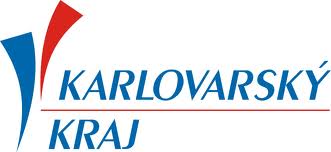 Akce byla realizována za finančního přispění Karlovarského kraje. Zpracovatelský tým:Ing. Lumír PálaDatum zpracování:Číslo výtisku:Datum zpracování:Číslo výtisku:	Červen 20171      2      3  DatumPředmět aktualizaceAktualizaci provedlAktualizaci provedlDatumPředmět aktualizaceJménoPodpisVodní tok (pojmenovaný)ID CEVTSprávce tokuUrčení správcePozn.Svatava10 100 091Povodí Ohře, s.p.podle určení §48 odst.2Dolinský potok10 236 033Povodí Ohře, s.p.podle určení §48 odst.2Radvanovský potok10 101 564Povodí Ohře, s.p.podle určení §48 odst.2Kontakty na správce toků jsou vedeny jako výstup  POVISu ve formátu PDF 
a jsou samostatnou přílohou povodňového plánu.OrganizacePracoviště  - spojeníVodoprávní úřad MÚ Sokolov Rokycanova 1929Tel: 359 808 170Vedoucí odboru - Ing. Jitka Škrabalovájitka.skrabalova@mu-sokolov.cz Vodoprávní úřad Krajského úřadu Karlovarského kraje Závodní 326/88360 21 SokolovTel: 353 502 221Fax: 353 502 267Ing. Andrea Krýzlová - vedoucí oddělení VHandrea.kryzlova@kr-karlovarsky.cz Kontakty na úřady a povodňové komise jsou vedeny jako výstup  POVISu ve formátu PDF a jsou samostatnou přílohou povodňového plánu.TokProfilPlocha povodí km2N-leté průtoky v m3/sN-leté průtoky v m3/sN-leté průtoky v m3/sN-leté průtoky v m3/sN-leté průtoky v m3/sN-leté průtoky v m3/sN-leté průtoky v m3/sTokProfilPlocha povodí km2Q1Q2Q5Q10Q20Q50Q100SvatavaNad Stříbrným p.76,5810,215,925,234,344,359,572,7SvatavaNad Rotavou142,0914,622,836,149,163,485,2104,0VeličinaRegion – MT3Region – MT7Počet letních dní  20 – 3030 – 40Počet mrazových dní  130 - 160110 - 130Počet ledových dní 40 – 5040 - 50Průměrná teplota v lednu  -3 - -4-2 - -3Průměrná teplota v dubnu6 – 76 – 7Průměrná teplota v červenci 16 – 1716 – 17Průměrná teplota v říjnu 6 – 77 – 8Počet dnů se srážkami alespoň 1 mm110 – 120100 – 120Srážkový úhrn ve vegetačním období 350 - 450400 - 450Srážkový úhrn v zimním období 250 – 300250 – 300Počet dnů se sněhovou pokrývkou60 - 10060 - 80Objekty dPP jsou zaneseny do databáze POVIS a pro přehlednost 
jsou zařazeny jako celek do přílohy povodňového plánuVodní tokStaniceKat.Odkaz na on-line dataOdkaz na on-line data1.SPA2.SPA3.SPAZwota (Svatava) (ř.km: 32,800) KlingenthalZPPSvatava (ř.km: 24,000) KrasliceBČHMÚPOH94119139Svatava (ř.km: 14,000) OlovíCJOSEFOV90110130Bublavský potok (ř.km: 2,540) TisováCKRASLICE405065Kamenný potok (ř.km: 1,800) KrasliceCKRASLICE607585Rotava (ř.km: 6,400) ŠindelováCKRASLICE85105120Stříbrný potok (ř.km: 5,900) Stříbrná IICKRASLICE658095ID staniceNázev staniceOn-line odkazPOH_1481KS Přebuzhttp://sap.poh.cz/portal/Srazky/cz/PC/Mereni.aspx?id=1481&oid=1CHMU_307500KS Šindelováhttp://hydro.chmi.cz/hpps/hpps_srzstationdyn.php?day_offset=0&tday_offset=0&seq=307500POH_1091VD Horkahttp://sap.poh.cz/portal/Srazky/cz/PC/Mereni.aspx?id=1091&oid=1POH_1410LG Citicehttp://sap.poh.cz/portal/Srazky/cz/PC/Mereni.aspx?id=1410&oid=1 
Hlásné profily a srážkoměry jsou průběžně zanášeny do databáze POVIS a pro přehlednost jsou zařazeny jako celek do příloh povodňového plánu
Orientační limity nebezpečných úhrnů srážek dle různé doby trvání (mm)Orientační limity nebezpečných úhrnů srážek dle různé doby trvání (mm)Orientační limity nebezpečných úhrnů srážek dle různé doby trvání (mm)Nenasycené povodíNasycené povodí10 dní před srážkou nepršeloPoslední 3 dny před srážkou spadlo alespoň 10 – 15 mm/den nebo 50 mm za 10 dní1.SPA - bdělost20 mm/ 1 hodina50 mm/ 12 hodin70 mm/ 24 hodin15 mm/ 1 hodina30 mm/ 12 hodin50 mm/ 24 hodin2.SPA - pohotovost30 mm/ 1 hodina70 mm/ 12 hodin80 mm/ 24 hodin25 mm/ 1 hodina50 mm/ 12 hodin60 mm/ 24 hodin3.SPA - ohrožení50 mm/ 1 hodina80 mm/ 12 hodin30 mm/ 1 hodina60 mm/ 24 hodinInformace o počasí ČHMÚhttp://www.chmi.cz Meteopressonlinehttp://www.meteopress.cz/Slovenské srážkové radaryhttp://www.shmu.sk/sk/?page=65 Rakouské srážkové radaryhttp://www.austrocontrol.at/wetter/wetter_fuer_alle/wetterradar Polské srážkové radaryhttp://pogodynka.pl/polska/radary  Německé srážkové radaryhttp://www.wetteronline.de/regenradar Nové srážkoměry jsou průběžně zanášeny do databáze POVIS a pro přehlednost 
jsou zařazeny jako celek do příloh povodňového plánuOsnova zprávy po povodni je uvedena v příloze plánuSeznam techniky obce je veden v rámci majetkové evidence obce.Databáze veškerých objektů plánu zanesené do databáze POVIS
 lze on-line stáhnout na portálu dPP ČREvid. čísloDatum a čas přijetí zprávyOdesílatel zprávyNázev a obsah zprávyDatum a čas odeslání zprávy, způsob odesláníKomu byla zpráva odeslánaKdo zprávu přijalPodpis osoby, která zprávu zapsala01/02 7/8/2002 p. Nováková přerušení kanalizace mezi šachtou objektu a hl. řádem 7. 8. 1998 telefonem dispečer VaKp. Sedlák 02/028/8/2002 Ing. Kotyza není obsluha bagru 8. 8. 1998 telefonem STABAG Ing. Nový Vodní tok (pojmenovaný)ID CEVTSprávce tokuUrčení správcePozn.Svatava10 100 091Povodí Ohře, s.p.podle určení §48 odst.2Dolinský potok10 236 033Povodí Ohře, s.p.podle určení §48 odst.2Radvanovský potok10 101 564Povodí Ohře, s.p.podle určení §48 odst.2Id.SVHB (DIBAVOD)NázevKategorieVodní tokříční kmKatastrVlastníkProvozovatelPlocha [ha]113011200004 (113011200016)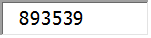 Krajkovák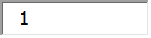 IV140870002700 – přítok Radvanovského potoka4,45JosefovČeský rybářský svaz, z. s., místní organizace Sokolov, Školní 1, 356 01 Sokolov792304319, sok_rybari@volny.cz 1,02Nový rybníkIV140870002200 -  přítok Radvanovského potoka2,5JosefovKřivka Jiří, Bukovanská 275, 35709 Habartov0,477Id.SVHB (DIBAVOD)NázevKategorieVodní tokříční kmKatastrVlastníkProvozovatelPlocha [ha]113011200004 (113011200016)Retenčák (Obecní r.)IVDolinský p. (140850000100)4,45KrajkováObec Krajková, č. p. 295, 35709 Krajková1,14OBC560456_02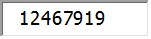 Skalický I.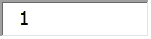 IVnepojmenovaný (140850002700) (140850002700) 1,2LibnovSkalický Jiří, Libnov 85, 35709 Josefov0,70113011200020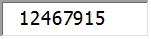 Statkový r.IVDolinský p. (140850000100)3,85Dolina u KrajkovéVrána Zdeněk, Česká 13, 35601 Lomnice0,7011301120008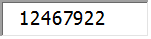 Pod ČOVIVnepojmenovaný (140850000600) (140850000600)0,15JosefovSloboda Róbert, č. ev. 39, 35709 Josefov0,43113011200002 (113011200010)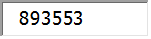 113 011 200 002IVDolinský p. (140850000100)4,1JosefovVrána Zdeněk, Česká 13, 35601 Lomnice0,42OBC560456_03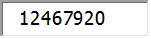 Skalický II.IVnepojmenovaný (140850002700) (140850002700)0,9LibnovSkalický Jiří, Libnov 85, 35709 Josefov0,38113011200008 (113011200015)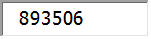 113 011 200 008IVnepojmenovaný (140850001900) (140850001900)1,5LibnovDrenka Jan, Gagarinova 45, 35709 Habartov0,36113011200005 (113011200013)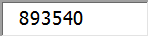 113 011 200 005IVDolinský p. (140850000100)4,35KrajkováVrána Zdeněk, Česká 13, 35601 Lomnice0,29113011200001 (113011200019)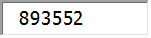 113 011 200 001IVDolinský p. (140850000100)3,96KrajkováVrána Zdeněk, Česká 13, 35601 Lomnice0,28113010800012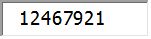 LibnovIV()LibnovObec Josefov, č. p. 295, 35709 Josefov0,23OBC560456_01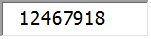 Skalický III.IV(140850002000) 0,16LibnovSkalický Jiří, Libnov 85, 35709 Josefov0,20Začátek formuláře-113011200012Konec formulářeStatkový malýIVDolinský p. (140850000100)3,7Dolina u KrajkovéVrána Zdeněk, Česká 13, 35601 Lomnice0,17Část obcePopisné / evidenční čísloVlastníciKontaktní osobaJosefov29Vernerová Jana, č. p. 29, 35709 JosefovJosefov28Mašek Pavel a Mašková Jana, Boženy Němcové 1516, 35601 SokolovJosefov7Plechatá Edita, Walherstrasse 1, Darmstadt, NěmeckoJosefov20Hutter Rudolf, č. p. 20, 35709 JosefovJosefov16Jankov Martin, č. p. 16, 35709 JosefovJosefov 24Kučerová Hana Ing., č. p. 24, 35709 Josefov  Šindelářová Lidmila, Mičurinova 1918, 35601 Sokolov  Radvanov4Meinl Wilfried, Radvanov 4, 35709 Josefov Pecánková Zuzana, Jelínkova 1886, 35601 SokolovRadvanov5Kyjovská Herta, Atletická 2001, 35601 SokolovRadvanov7Meinlová Berta, Radvanov 7, 35709 JosefovRadvanovČ.e.36Simet Ladislav a Simetová Jaroslava, Slovenská 1314, 35601 SokolovHřebenyČ.e. 28Salač Jiří, Hřebeny č. ev. 28, 35709 JosefovHřebeny29Mičulek Michal, Hřebeny 29, 35709 JosefovHřebeny30Gajda Tomáš, Hřebeny 30, 35709 JosefovLuh nad Svatavou37Egermayerová Miroslava, Luh nad Svatavou 37, 35709 JosefovLuh nad Svatavou4Pospíšilová Astrid, Radvanov 10, 35709 JosefovLuh nad Svatavou5Bělík František a Bělíková Anna, Slavíčkova 1684, 35601 SokolovLuh nad Svatavou6Dlesk Tomáš a Dlesková Doris, Luh nad Svatavou 6, 35709 JosefovLuh nad SvatavouČ.e.20Červenka Luboš, Bezručova 2200/6, 35002 ChebLuh nad SvatavouČ.e.22Miklo Emil a Miklová Jana, Jednoty 1439, 35601 SokolovLuh nad SvatavouČ.e.21Cimalová Ivana PharmDr., K Václavce 1266/5, Kunratice, 14800 Praha 4Luh nad SvatavouČ.e.41Tomášková Eva, Karla Čapka 1337, 35601 SokolovLuh nad SvatavouČ.e.59Kravařík Martin a Kravaříková Ilona, Mičurinova 2072, 35601 SokolovLuh nad SvatavouČ.e.60Sýkora Jaroslav a Sýkorová Libuše, Jiráskova 992, 35601 SokolovLuh nad SvatavouČ.e.43Randa Robert, Luh nad Svatavou č. ev. 43, 35709 JosefovLuh nad Svatavou12Pekuniaková Drahomíra Ing., Boční 408/6, Bohatice, 36004 Karlovy VaryLuh nad Svatavou19Heichlová Marcela Mgr., Luh nad Svatavou 19, 35709 JosefovLuh nad SvatavouČ.e.38Malecký Petr a Malecká Emma, Heyrovského 1540, 35601 SokolovLuh nad SvatavouČ.e.45Červenka Milan, S. K. Neumanna 148, 35703 SvatavaLuh nad SvatavouČ.e.2Lesy České republiky, s.p.NázevLokalitaPopis ohrožení lokalityPopisPočet ohrožených budovVodní tokř.km - odř.km - doTokMístoČást obcePoloha na toku[ř.km]Popis omezeníPoznámkaSvatavaLávka přes SvatavuLuh nad Svatavou7,1Záchyt spláví na středovém pilíři na ocelovém rozražeči. LB přítok Svatava v JosefověPropust v hlavní kom. JosefovPři záchytu spláví hrozí přelití komunikace Lokalita přívalových povodní. LB přítok Radvanovského potokaMostyRadvanovZáchyt spláví a stržení lávek. Lokalita přívalových povodní. NázevPopisPoznámkaJosefov - centrumPřítok přívalových vod z polí k hlavní silnici a dále k ČOV.Může dojít ke krátkodobému přelití hlavní komunikace. Josefov - KrajkovákPřítok přívalových vod do rybníka.Nutná manipulace v souladu s MŘ. Josefov - RadvanovPřítok přívalových vod potokem.Může dojít ke krátkodobému zaplavení silnice v Radvanově.Vodní tokStaniceKat.Odkaz na on-line dataOdkaz na on-line data1.SPA2.SPA3.SPAZwota (Svatava) (ř.km: 32,800) KlingenthalZPPSvatava (ř.km: 24,000) KrasliceBČHMÚPOH94119139Svatava (ř.km: 14,000) OlovíCJOSEFOV90110130Bublavský potok (ř.km: 2,540) TisováCKRASLICE405065Kamenný potok (ř.km: 1,800) KrasliceCKRASLICE607585Rotava (ř.km: 6,400) ŠindelováCKRASLICE85105120Stříbrný potok (ř.km: 5,900) Stříbrná IICKRASLICE658095ID staniceNázev staniceOn-line odkazPOH_1481KS Přebuzhttp://sap.poh.cz/portal/Srazky/cz/PC/Mereni.aspx?id=1481&oid=1CHMU_307500KS Šindelováhttp://hydro.chmi.cz/hpps/hpps_srzstationdyn.php?day_offset=0&tday_offset=0&seq=307500POH_1091VD Horkahttp://sap.poh.cz/portal/Srazky/cz/PC/Mereni.aspx?id=1091&oid=1POH_1410LG Citicehttp://sap.poh.cz/portal/Srazky/cz/PC/Mereni.aspx?id=1410&oid=1 Orientační limity nebezpečných úhrnů srážek dle různé doby trvání (mm)Orientační limity nebezpečných úhrnů srážek dle různé doby trvání (mm)Orientační limity nebezpečných úhrnů srážek dle různé doby trvání (mm)Nenasycené povodíNasycené povodí10 dní před srážkou nepršeloPoslední 3 dny před srážkou spadlo alespoň 10 – 15 mm/den nebo za 10 dní 50 mm1.SPA - bdělost20 mm/ 1 hodina50 mm/ 12 hodin70 mm/ 24 hodin15 mm/ 1 hodina30 mm/ 12 hodin50 mm/ 24 hodin2.SPA - pohotovost30 mm/ 1 hodina70 mm/ 12 hodin80 mm/ 24 hodin25 mm/ 1 hodina50 mm/ 12 hodin60 mm/ 24 hodin3.SPA - ohrožení50 mm/ 1 hodina80 mm/ 12 hodin30 mm/ 1 hodina60 mm/ 24 hodinPřijímací (evakuační) střediskoAdresaUbytovániStravováníKontaktZákladní škola Habartov K.Čapka 119, HabartovANO97 místANO300 jídel352 692 547TokMístoPoloha na toku[ř.km]Popis omezeníPoznámkaLB přítok Radvanovského p. Radvanov – centrum mezi č.p. 4 a 51V extrémním případě přívalové povodně hrozí rozlití na návsi.  LB přítok Svatavy v Josefově. Josefov - centrum1,3V extrémním případě přívalové povodně hrozí přelití propustku v hlavní komunikaci.   TokMístoPoloha na toku[ř.km]Popis opatřeníLB přítok Radvanovského p. Radvanov 1,1-1,3Suchá nádrž (poldr) nad místní částí Radvanov. Hráz by spojila dosud nepropojený pravý a levý břeh údolí vodního toku.   LB přítok Svatavy v Josefově. Josefov Mimo vodní tokVybudování ochranné hráze spolu s retenčními prostory nad zástavbou Josefova na obecních pozemcích. Stavba by chránila obec před přívalovými vodami a splachy z polí a byla i koncipována jako rekreační zóna pro občany.       PDF výstup POVIS pro tiskFotodokumentace obce zaváděna průběžně do systému POVIS,
 tisknuto dle potřeby